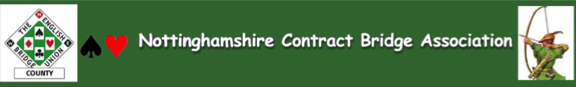 NOMINATION FOR COUNTY OFFICERS AND EXECUTIVE COMMITTEE MEMBERSTO BE RETURNED TO THE SECRETARY AT nottscba@gmail.com BY NO LATER THAN 23 June 2024POSITIONNAME/CLUBPROPOSERNAME/CLUBSECONDERNAME/CLUBChairmanSecretaryTreasurerCounty TDCounty CaptainCommittee Member